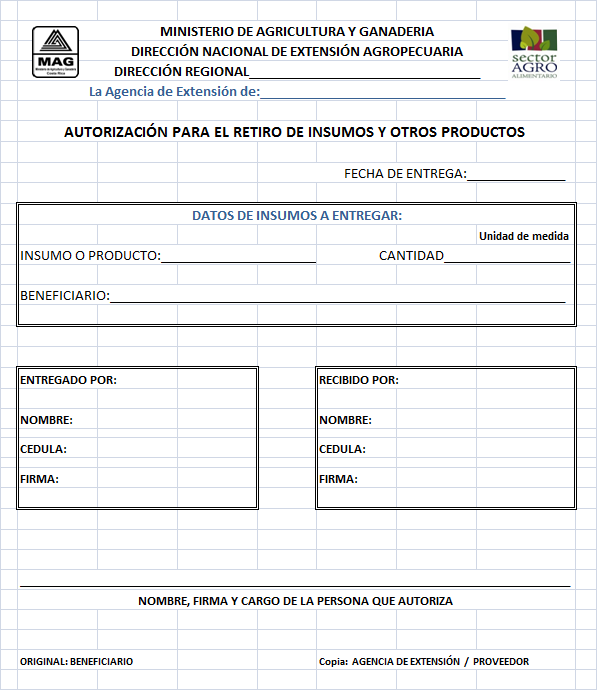 CONTROL DE VERSIONESVersiónFechaFechaFechaOrigen del cambioOrigen del cambioOrigen del cambioREPRESENTANTE DE LA DIRECCIÓNREPRESENTANTE DE LA DIRECCIÓNREPRESENTANTE DE LA DIRECCIÓNJEFE/A DE ÁREAJEFE/A DE ÁREAMINISTRO/A O SU REPRESENTANTE